Publicado en Valencia el 11/01/2023 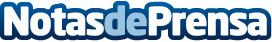 Aquactiva: La revolución de los desinfectantesAquactiva lanza una gama completa de desinfectantes envasados disruptiva:  con un alto poder de desinfección contra cualquier patógeno (virus, bacterias y hongos), pero también 100% naturales y totalmente inocuos y seguros para el ser humano y el medioambiente, desinfección ambientalDatos de contacto:Desirée Tornero Pardo645697286Nota de prensa publicada en: https://www.notasdeprensa.es/aquactiva-la-revolucion-de-los-desinfectantes_1 Categorias: Veterinaria Restauración Servicios Técnicos Hogar Otras Industrias http://www.notasdeprensa.es